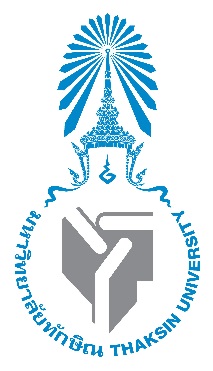 แบบฟอร์มมคอ.3 รายละเอียดรายวิชา (ฉบับย่อ)Course Specificationรหัสวิชา 0324510 ชื่อวิชา  การวิจัยและพัฒนาหลักสูตรและการเรียนรู้ชื่อวิชาภาษาอังกฤษ  Research for Curriculum and Learning Developmentรายวิชานี้เป็นส่วนหนึ่งของหลักสูตรการศึกษามหาบัณฑิตสาขาวิชาหลักสูตรและการสอนหลักสูตรปรับปรุง พ.ศ.2565คณะศึกษาศาสตร์มหาวิทยาลัยทักษิณรายละเอียดของรายวิชาชื่อสถาบันอุดมศึกษา         มหาวิทยาลัยทักษิณวิทยาเขต/คณะ/ภาควิชา    คณะศึกษาศาสตร์  สาขาวิชาหลักสูตรและการสอน1. รหัสและชื่อรายวิชา0324510    การวิจัยและพัฒนาหลักสูตรและการเรียนรู้								     Research for Curriculum and Learning Development    คำอธิบายรายวิชา	     		แนวคิด ทฤษฎี หลักการวิจัยเพื่อพัฒนาหลักสูตรและการเรียนรู้ ระเบียบวิธีวิจัยทางหลักสูตรและการเรียนรู้ การศึกษาปัญหาและความต้องการจำเป็นในการพัฒนาหลักสูตรและการเรียนรู้ การออกแบบการวิจัย การพัฒนานวัตกรรมหลักสูตรและการเรียนรู้ การวิเคราะห์ข้อมูลและสรุปผลการวิจัยและพัฒนานวัตกรรมหลักสูตรและการเรียนรู้ และฝึกปฏิบัติการเขียนรายงานการวิจัย	Concept, theory, and principles for learning and curriculum development, researching method of curriculum and learning, study of problems and requirements of curriculum and learning development, research design, innovation of curriculum and learning development, research report writing practicum2. จำนวนหน่วยกิต3(2-2-5)3. จุดมุ่งหมายของรายวิชา    3.1  เพื่อให้มีความรู้ความเข้าใจเกี่ยวกับวิจัยหลักสูตรและการสอน     3.2  เพื่อให้ฝึกปฏิบัติวิเคราะห์วิเคราะห์ และสังเคราะห์งานวิจัยด้านหลักสูตรและการสอนทุกระดับ    3.3  เพื่อให้มีความรู้ ความเข้าใจแนวโน้มการวิจัยเพื่อพัฒนาหลักสูตรและการสอน     3.4  เพื่อให้มีความรู้แนวทางการวิจัยแบบต่างๆ     3.5  เพื่อให้มีทักษะการปฏิบัติการออกแบบงานวิจัยและวิจัยด้านหลักสูตรและการสอน4.วัตถุประสงค์รายวิชาเพื่อให้ผู้เรียนมีความรู้   เห็นความสำคัญของการพัฒนาหลักสูตรและวิเคราะห์ปัญหาและปรับปรุงหลักสูตรได้  รวมทั้งวิเคราะห์ปัญหาและแนวโน้มการพัฒนาหลักสูตรตามความต้องการของผู้เรียนท้องถิ่นและสังคมในภาพรวมได้5. การพัฒนาผลการเรียนองนิสิต	ระบุวิธีการประเมินผลการเรียนรู้หัวข้อย่อยแต่ละหัวข้อตามที่ปรากฏในแผนที่แสดงการกระจายความรับผิดชอบของรายวิชา (Curriculum Mapping) ตามที่กำหนดใน เล่ม มคอ.2 สัปดาห์ที่ประเมิน และสัดส่วนของการประเมิน6.แผนการสอน	7.แผนการประเมินผลการเรียนรู้มคอ.3 รายละเอียดรายวิชา (ฉบับย่อ)Course Specification รหัสวิชา 0324520 ชื่อวิชา ปรัชญาการศึกษาและการพัฒนาหลักสูตรชื่อวิชาภาษาอังกฤษ Educational Philosophy and Curriculum Developmentรายวิชานี้เป็นส่วนหนึ่งของหลักสูตรการศึกษามหาบัณฑิตสาขาวิชาหลักสูตรและการสอนหลักสูตรปรับปรุง พ.ศ.2565คณะศึกษาศาสตร์มหาวิทยาลัยทักษิณรายละเอียดของรายวิชาชื่อสถาบันอุดมศึกษา		มหาวิทยาลัยทักษิณ วิทยาเขตสงขลาวิทยาเขต/คณะ/	ภาควิชา	คณะศึกษาศาสตร์ สาขาวิชาหลักสูตรและการสอน1. รหัสและชื่อรายวิชา			0324520   ปรัชญาการศึกษาและการพัฒนาหลักสูตร				           		     Educational Philosophy and Curriculum Development    คำอธิบายรายวิชา	     	ปรัชญา แนวคิดและทฤษฎีทางการศึกษา ประวัติความเป็นมาและระบบการศึกษาไทย ทฤษฎีหลักสูตร กระบวนการพัฒนาหลักสูตร การประเมินหลักสูตร แนวโน้มในการพัฒนาหลักสูตรนวัตกรรมหลักการ บูรณาการเทคโนโลยี สาระความรู้และศาสตร์การสอนมาเป็นทฤษฎีในการพัฒนาหลักสูตร การวิเคราะห์หลักสูตรของไทยและต่างประเทศ คุณธรรมนักพัฒนาหลักสูตร ฝึกปฏิบัติในการพัฒนาหลักนวัตกรรมสูตรทุกระดับการศึกษา  	Philosophy, concept and educational theory, Thai educational system and history, Thai visions and educational plan, theory of curriculum, curriculum development process, curriculum evaluation, trends in curriculum development, ethic for curriculum developer, analysis of Thai and international curriculum, practicum in all level of curriculum2. จำนวนหน่วยกิต3(2-2-5)3.จุดมุ่งหมายของรายวิชามีความรู้ความเข้าใจเกี่ยวกับปรัชญา แนวคิด ทฤษฎี ความเป็นมาและระบบการศึกษาไทยมีความรู้ความเข้าใจเกี่ยวกับลักษณะการจัดการศึกษาตามพระราชบัญญัติการศึกษาแห่งชาติมีความรู้ความเข้าใจเกี่ยวกับวิสัยทัศน์และแผนพัฒนาการศึกษาแห่งชาติของไทยมีความรู้ความเข้าใจเกี่ยวกับทฤษฎีหลักสูตรกระบวนการพัฒนาหลักสูตรมีความสามารถในการวิเคราะห์และสังเคราะห์ระบบหลักสูตรและการสอนมีความสามารถในการการพัฒนาหลักสูตรมีคุณธรรมและจรรยาบรรณของนักพัฒนาหลักสูตร4.วัตถุประสงค์ในการพัฒนา/ปรับปรุงรายวิชา	เพื่อให้ผู้เรียนมีความรู้ความเข้าใจเกี่ยวกับแนวคิด ทฤษฎี ความเป็นมาและระบบการศึกษาไทย                              ลักษณะการจัดการศึกษาตามพระราชบัญญัติการศึกษาแห่งชาติ  วิสัยทัศน์และแผนพัฒนาการศึกษาแห่งชาติของไทย  ทฤษฎีหลักสูตรกระบวนการพัฒนาหลักสูตร  ตลอดจนมีความสามารถในการวิเคราะห์และสังเคราะห์ระบบหลักสูตรและการสอน  สู่การพัฒนาหลักสูตรและเป็นไปตามมาตรฐานตามกรอบมาตรฐานคุณวุฒิระดับอุดมศึกษาแห่งชาติพ.ศ. 2552 และมาตรฐานคุณวุฒิระดับบัณฑิตศึกษา(มคอ.1) ทางด้านศึกษาศาสตร์/ครุศาสตร์5. การพัฒนาผลการเรียนของนิสิต   6. แผนการสอน7. แผนการประเมินผลการเรียนรู้แบบฟอร์มมคอ.3 รายละเอียดรายวิชา (ฉบับย่อ)Course Specificationรหัสวิชา 0324521 ชื่อวิชา การจัดการเรียนรู้และการจัดการชั้นเรียน ชื่อวิชาภาษาอังกฤษ  Learning Management and Classroom Managementรายวิชานี้เป็นส่วนหนึ่งของหลักสูตรการศึกษามหาบัณฑิตสาขาวิชาหลักสูตรและการสอนหลักสูตรปรับปรุง พ.ศ.2565คณะศึกษาศาสตร์มหาวิทยาลัยทักษิณรายละเอียดของรายวิชาชื่อสถาบันอุดมศึกษา         มหาวิทยาลัยทักษิณวิทยาเขต/คณะ/ภาควิชา    คณะศึกษาศาสตร์  สาขาวิชาหลักสูตรและการสอน1. รหัสและชื่อรายวิชา           		0324521  การจัดการเรียนรู้และการจัดการชั้นเรียน			                    		    Learning Management and Classroom Management   คำอธิบายรายวิชา	   	หลักการ แนวคิด ทฤษฎีการเรียนรู้ การจัดการเรียนรู้ที่เน้นผู้เรียนเป็นสำคัญ การเรียนรู้เชิงรุก ศาสตร์การสอน ทักษะการสอน นวัตกรรมการสอน การจัดการเรียนการสอนออนไลน์ในศตวรรษที่ 21          การออกแบบและการพัฒนานวัตกรรม สื่อและสิ่งแวดล้อมเพื่อการเรียนรู้  การประเมินผล การออกแบบแผนการจัดการเรียนรู้ แนวคิด ทฤษฏีและหลักการจัดการชั้นเรียน รูปแบบ เทคนิคการจัดการชั้นเรียน บทบาทของผู้สอนในการจัดการชั้นเรียน การจัดการห้องเรียนนวัตกรรม  การสร้างบรรยากาศการจัด             การชั้นเรียน  การบูรณาการการเรียนรู้แบบเรียนรวม การพัฒนาศูนย์การเรียนในสถานศึกษา การพัฒนาโรงเรียนให้เป็นพื้นที่การเรียนรู้  การสร้างชั้นเรียนให้เป็นชุมชนแห่งการเรียนรู้  การวิเคราะห์กรณีศึกษาในชั้นเรียน การถอดบทเรียน ศึกษางานวิจัยที่เกี่ยวข้อง  ฝึกปฏิบัติ สะท้อนผล    		Principles, concept, and learning theories, learner-based learning management, active learning, teaching science, teaching skills, teaching innovation, online teaching management in the 21st century, designing and developing innovation, environment and media for learning, evaluation, designing lesson plans; concept, theories, and principles of classroom management; patterns and techniques of classroom management, roles of teachers in classroom management, innovative classroom management, generating environment of classroom management, Integrated learning integration, developing the learning center in school, developing a school into learning area, developing classrooms into learning community, analysis of study cases in classroom, decoding the lessons, studying related researches, practicum, result reflection 2. จำนวนหน่วยกิต3(2-2-5)3.จุดมุ่งหมายของรายวิชา มีความรู้ความเข้าใจเกี่ยวกับหลักการ แนวคิด ทฤษฎีการเรียนรู้ มีความรู้ความเข้าใจเกี่ยวกับการเรียนรู้เชิงรุก การจัดการเรียนรู้ที่เน้นผู้เรียนเป็นสำคัญ        และศาสตร์การสอนมีความรู้ความเข้าใจเกี่ยวกับนวัตกรรมการเรียนรู้ การเรียนการสอนออนไลน์ในศตวรรษที่21รู้จักคิดวิเคราะห์ออกแบบและการพัฒนานวัตกรรม สื่อและสิ่งแวดล้อมเพื่อการเรียนรู้มีความรู้ความเข้าใจเกี่ยวกับการออกแบบแผนการจัดการเรียนรู้ การวัดและประเมินผลรู้จักคิดวิเคราะห์ออกแบบการจัดทำแผนการจัดการเรียนรู้มีความรู้ความเข้าใจเกี่ยวกับแนวคิด ทฤษฏี หลักการการจัดการชั้นเรียนมีความรู้ความเข้าใจเกี่ยวกับเทคนิคการจัดการชั้นเรียน   การสร้างบรรยากาศการจัดการชั้นเรียน            1.9 มีความรู้ความเข้าใจเกี่ยวกับการบูรณาการการเรียนรู้แบบเรียนรวม การพัฒนาศูนย์การเรียน          ในสถานศึกษาและการพัฒนาโรงเรียนให้เป็นพื้นที่การเรียนรู้  1.10 มีทักษะการสอนโดยฝึกปฏิบัติการวิเคราะห์และออกแบบการจัดการเรียนรู้ 1.11 วิเคราะห์ชั้นเรียนและฝึกปฏิบัติการจัดการชั้นเรียน 4.วัตถุประสงค์ในการพัฒนา/ปรับปรุงรายวิชา             เพิ่มความรู้เนื้อหา ที่ทันสมัยต่อเหตุการณ์ปัจจุบัน แนวคิดใหม่ที่สอดคล้องกับศตวรรษที่ 21 การพัฒนานวัตกรรรมการเรียนรู้ สื่อการเรียนรู้ เพื่อการจัดการเรียนการเรียนรู้และการจัดการชั้นเรียน โดยเป็นไปตามมาตรฐานตามกรอบมาตรฐานคุณวุฒิระดับอุดมศึกษาแห่งชาติ พ.ศ. 2552 และมาตรฐานคุณวุฒิระดับบัณฑิตศึกษา (มคอ.1) ทางด้านศึกษาศาสตร์/ครุศาสตร์5. การพัฒนาผลการเรียนของนิสิต 6. แผนการสอน7.แผนการประเมินผลการเรียนรู้แบบฟอร์มมคอ.3 รายละเอียดรายวิชา (ฉบับย่อ)Course Specificationรหัสวิชา 0324522 ชื่อวิชา การเรียนการสอนในสังคมพหุวัฒนธรรมชื่อวิชาภาษาอังกฤษ  Instruction in Multicultural Societyรายวิชานี้เป็นส่วนหนึ่งของหลักสูตรการศึกษามหาบัณฑิตสาขาวิชาหลักสูตรและการสอนหลักสูตรปรับปรุง พ.ศ.2565คณะศึกษาศาสตร์มหาวิทยาลัยทักษิณรายละเอียดของรายวิชาชื่อสถาบันอุดมศึกษา         มหาวิทยาลัยทักษิณวิทยาเขต/คณะ/ภาควิชา    คณะศึกษาศาสตร์  สาขาวิชาหลักสูตรและการสอน1. รหัสและชื่อรายวิชา           		 0324522   การเรียนการสอนในสังคมพหุวัฒนธรรม	      		                     		      Instruction in Multicultural Society    คำอธิบายรายวิชา	    	แนวคิด ทฤษฏีเกี่ยวกับสังคมพหุวัฒนธรรม นโยบายการศึกษาในการจัดการความหลากหลายทางวัฒนธรรม หลักสูตรและการจัดการศึกษาสำหรับผู้ที่มีความหลากหลายทางวัฒนธรรม รูปแบบการสอนวิธีสอนและเทคนิคการสอนเพื่อการจัดการเรียนการสอนในสังคมพหุวัฒนธรรม การประเมินผล                 นวัตกรรมการสอน การออกแบบนวัตกรรมการสอนและสื่อการสอนในสังคมพหุวัฒนธรรม กิจกรรมการจัด การเรียนรู้ กิจกรรมเสริมหลักสูตร บทบาทครูกับการจัดการศึกษาในสังคมพหุวัฒนธรรม รูปแบบการวางแผนเพื่อสร้างบทเรียนในแนวทางพหุวัฒนธรรม ออกแบบแผนการจัดการเรียนรู้ ทดลองสอนในชั้นเรียน สะท้อนผล    	Concept and theory of multicultural society, educational policy of cultural diversity management, curriculum and educational management for cultural diverse learners, teaching patterns, teaching methods, and teaching techniques for instruction in multicultural society, evaluation of teaching innovation, innovation designing of teaching and teaching media in multicultural society, learning activities, extracurricular activities, teachers’ roles and educational management in multicultural society, planning patterns for producing lessons in multicultural society, designing lesson plans, trial teaching in classroom, result reflection2. จำนวนหน่วยกิต3(2-2-5)3. จุดมุ่งหมายของรายวิชา3.1  มีความรู้ความเข้าใจเกี่ยวกับ แนวคิด ทฤษฏีเกี่ยวกับสังคมพหุวัฒนธรรม นโยบายการศึกษาใน         การจัดการความหลากหลายทางวัฒนธรรม หลักสูตรและการจัดการศึกษาสำหรับผู้ที่มีความ       หลากหลายทางวัฒนธรรม3.2  มีความรู้ความเข้าใจ รูปแบบการสอน วิธีการสอน และเทคนิคการสอนเพื่อการจัดการเรียนการสอนในสังคมพหุวัฒนธรรม การวัดและประเมินผล            3.3  ปฏิบัติการจัดกิจกรรมการจัดการเรียนรู้ กิจกรรมเสริมหลักสูตรเกี่ยวกับสังคมพหุวัฒนธรรม            3.4  ปฏิบัติการวางแผนเพื่อสร้างบทเรียนในแนวทางพหุวัฒนธรรม            3.5  ปฏิบัติการออกแบบนวัตกรรมการสอนและสื่อการสอนในสังคมพหุวัฒนธรรม            3.6  ตระหนักเห็นความสำคัญในการจัดการเรียนการสอนสังคมพหุวัฒนธรรม 4.วัตถุประสงค์รายวิชา              ความรู้ความเข้าใจเกี่ยวกับ แนวคิด ทฤษฏีเกี่ยวกับสังคมพหุวัฒนธรรม รูปแบบการสอน วิธี           การสอน และเทคนิคการสอนเพื่อการจัดการเรียนการสอนในสังคมพหุวัฒนธรรม การวัดและประเมินผลสร้างนวัตกรรรมการเรียนรู้  สื่อการเรียนรู้ เพื่อการจัดการเรียนการสอนในสังคมพหุวัฒนธรรม และเป็นไปตามมาตรฐานตามกรอบมาตรฐานคุณวุฒิระดับอุดมศึกษาแห่งชาติ พ.ศ. 2552 และมาตรฐานคุณวุฒิระดับบัณฑิตศึกษา(มคอ.1) ทางด้านศึกษาศาสตร์/ครุศาสตร์5. การพัฒนาผลการเรียนของนิสิต	ระบุวิธีการประเมินผลการเรียนรู้หัวข้อย่อยแต่ละหัวข้อตามที่ปรากฏในแผนที่แสดงการกระจายความรับผิดชอบของรายวิชา (Curriculum Mapping) ตามที่กำหนดใน เล่ม มคอ.2 สัปดาห์ที่ประเมิน และสัดส่วนของการประเมิน6.แผนการสอน	7.แผนการประเมินผลการเรียนรู้แบบฟอร์มมคอ.3 รายละเอียดรายวิชา (ฉบับย่อ)Course Specificationรหัสวิชา 0324620 ชื่อวิชา สัมมนาหลักสูตรและการสอน ชื่อวิชาภาษาอังกฤษ  Curriculum and Instruction Seminarรายวิชานี้เป็นส่วนหนึ่งของหลักสูตรการศึกษามหาบัณฑิตสาขาวิชาหลักสูตรและการสอนหลักสูตรปรับปรุง พ.ศ.2565คณะศึกษาศาสตร์มหาวิทยาลัยทักษิณรายละเอียดของรายวิชาชื่อสถาบันอุดมศึกษา         มหาวิทยาลัยทักษิณวิทยาเขต/คณะ/ภาควิชา    คณะศึกษาศาสตร์  สาขาวิชาหลักสูตรและการสอน1. รหัสและชื่อรายวิชา            		0324620  สัมมนาหลักสูตรและการสอน		   		  	                 				   Curriculum and Instruction Seminar    คำอธิบายรายวิชา			ความรู้พื้นฐานสัมมนา หลักการ รูปแบบของการจัดสัมมนา กระบวนการจัดการสัมมนาและเทคนิคการจัดสัมมนา วิเคราะห์แนวโน้มด้านการศึกษา ด้านหลักสูตรและการสอนในปัจจุบันและอนาคตเพื่อการจัดสัมมนา การนำเสนอหัวข้อสัมมนา การเขียนโครงการและรายงานสัมมนา ฝึกปฏิบัติการจัดสัมมนาโดยใช้นวัตกรรมและสื่อเทคโนโลยีที่ทันสมัย สะท้อนผล		Basic knowledge of a seminar, principles and patterns of holding the seminar, procedures and techniques of holding the seminar, analysis the trend of education with regards to curriculum and instruction in the present and future for holding the seminar, presentation of seminar topics, drafting the project and report of the seminar, holding the seminar practicum with up-to-date innovation and information technology, result reflection2.จำนวนหน่วยกิต		3(2-2-5)3.จุดมุ่งหมายของรายวิชา            3.1   มีความรู้ความเข้าใจเกี่ยวกับ สัมมนา หลักการ รูปแบบของการจัดสัมมนา กระบวนการจัดการ        สัมมนาและเทคนิคการจัดสัมมนา            3.2  วิเคราะห์แนวโน้มด้านการศึกษา หลักสูตรและการสอนในปัจจุบันและอนาคต            3.3  นำเสนอหัวข้อสัมมนา การเขียนโครงการและรายงานสัมมนา            3.4  ปฏิบัติการจัดสัมมนา โดยใช้นวัตกรรมและสื่อเทคโนโลยีที่ทันสมัย            3.5  ตระหนักเห็นความสำคัญในการจัดสัมมนา ด้านหลักสูตรและการสอน4.วัตถุประสงค์ในการพัฒนา/ปรับปรุงรายวิชา             มีความรู้ความเข้าใจเกี่ยวกับหลักการ รูปแบบของการจัดสัมมนา กระบวนการจัดการสัมมนาและเทคนิคการจัดสัมมนา หลักสูตรและการสอนในปัจจุบันและอนาคต และเป็นไปตามมาตรฐานตามกรอบมาตรฐานคุณวุฒิระดับอุดมศึกษาแห่งชาติ พ.ศ. 2552 และมาตรฐานคุณวุฒิระดับบัณฑิตศึกษา(มคอ.1) ทางด้านศึกษาศาสตร์/ครุศาสตร์5. การพัฒนาผลการเรียนของนิสิต	ระบุวิธีการประเมินผลการเรียนรู้หัวข้อย่อยแต่ละหัวข้อตามที่ปรากฏในแผนที่แสดงการกระจายความรับผิดชอบของรายวิชา (Curriculum Mapping) ตามที่กำหนดใน เล่ม มคอ.2 สัปดาห์ที่ประเมิน และสัดส่วนของการประเมิน6.แผนการสอน	7.แผนการประเมินผลการเรียนรู้รายวิชา1. ด้านคุณธรรม จริยธรรม1. ด้านคุณธรรม จริยธรรม1. ด้านคุณธรรม จริยธรรม2. ด้านความรู้2. ด้านความรู้2. ด้านความรู้3. ด้านทักษะทางปัญญา3. ด้านทักษะทางปัญญา3. ด้านทักษะทางปัญญา4. ด้านทักษะความสัมพันธ์ระหว่างบุคคลและความรับผิดชอบ4. ด้านทักษะความสัมพันธ์ระหว่างบุคคลและความรับผิดชอบ4. ด้านทักษะความสัมพันธ์ระหว่างบุคคลและความรับผิดชอบ5.ด้านทักษะการวิเคราะห์เชิงตัวเลขการสื่อสารและเทคโนโลยีสารสนเทศ5.ด้านทักษะการวิเคราะห์เชิงตัวเลขการสื่อสารและเทคโนโลยีสารสนเทศ6.ด้านทักษะด้านการจัดการเรียนรู้6.ด้านทักษะด้านการจัดการเรียนรู้รายวิชา1.11.21.32.12.22.33.13.23.34.14.24.35.15.26.16.2การวิจัยหลักสูตรและการสอน   3(2-2-5)ผลการเรียนรู้วิธีการสอนวิธีการประเมินผล1. ด้านคุณธรรม จริยธรรม1. ด้านคุณธรรม จริยธรรม1. ด้านคุณธรรม จริยธรรม1.1แสดงออกถึงคุณธรรมจริยธรรม ความเป็นนักวิชาการด้านหลักสูตรและการสอน1. มอบหมายงานเดี่ยวและกลุ่ม เพื่อนิสิตจะได้เรียนรู้การวางแผนการทำงาน  การแลกเปลี่ยนความคิดเห็น  มีการค้นคว้าข้อมูล และมีความสามัคคี  2. สอดแทรกจริยธรรม                     จิตสาธารณะ การมีส่วนร่วม การช่วยเหลือผู้อื่น และการมีมารยาท เพื่อปลูกฝังให้นิสิตมีความรับผิดชอบ  และมีน้ำใจประเมินจากการเปลี่ยนแปลงพฤติกรรมในการมีส่วนร่วมในการทำงานกลุ่ม  ลักษณะการพูดจา1.2 ปฏิบัติตนตามจรรยาบรรณวิชาชีพครูและบุคลากรทางการศึกษาด้านหลักสูตรและการสอน1. มอบหมายงานเดี่ยวและกลุ่ม เพื่อนิสิตจะได้เรียนรู้การวางแผนการทำงาน  การแลกเปลี่ยนความคิดเห็น  มีการค้นคว้าข้อมูล และมีความสามัคคี  2. สอดแทรกจริยธรรม                     จิตสาธารณะ การมีส่วนร่วม การช่วยเหลือผู้อื่น และการมีมารยาท เพื่อปลูกฝังให้นิสิตมีความรับผิดชอบ  และมีน้ำใจประเมินจากการเปลี่ยนแปลงพฤติกรรมในการมีส่วนร่วมในการทำงานกลุ่ม  ลักษณะการพูดจา1.3 เคารพสิทธิและรับฟังความคิดเห็นของผู้อื่น1. มอบหมายงานเดี่ยวและกลุ่ม เพื่อนิสิตจะได้เรียนรู้การวางแผนการทำงาน  การแลกเปลี่ยนความคิดเห็น  มีการค้นคว้าข้อมูล และมีความสามัคคี  2. สอดแทรกจริยธรรม                     จิตสาธารณะ การมีส่วนร่วม การช่วยเหลือผู้อื่น และการมีมารยาท เพื่อปลูกฝังให้นิสิตมีความรับผิดชอบ  และมีน้ำใจประเมินจากการเปลี่ยนแปลงพฤติกรรมในการมีส่วนร่วมในการทำงานกลุ่ม  ลักษณะการพูดจา2. ด้านความรู้2. ด้านความรู้2. ด้านความรู้2.1มีความรู้และทักษะในการบูรณาการศาสตร์ทางด้านหลักสูตรและการสอน               ที่สอดคล้องกับบริบทของสังคม3.บรรยาย  ทำงานกลุ่มเดี่ยว4.ศึกษา ค้นคว้า  และเอกสารงานที่เกี่ยวข้อง 5.การแลกเปลี่ยนเรียนรู้     6.นำเสนอ                   สังเกตพฤติกรรมการทำงาน               การแสดงความคิดเห็น 2.2 มีความรู้ความสามารถในการสร้างและพัฒนาหลักสูตร และให้คำปรึกษาด้าน              การพัฒนาหลักสูตรและการเรียนการสอนใน           ทุกระดับและทุกประเภท3.บรรยาย  ทำงานกลุ่มเดี่ยว4.ศึกษา ค้นคว้า  และเอกสารงานที่เกี่ยวข้อง 5.การแลกเปลี่ยนเรียนรู้     6.นำเสนอ                   สังเกตพฤติกรรมการทำงาน               การแสดงความคิดเห็น 2.3 มีความรู้ความเข้าใจเกี่ยวกับแนวคิดทฤษฎีและหลักการที่เกี่ยวข้องกับหลักสูตรและการสอน3.บรรยาย  ทำงานกลุ่มเดี่ยว4.ศึกษา ค้นคว้า  และเอกสารงานที่เกี่ยวข้อง 5.การแลกเปลี่ยนเรียนรู้     6.นำเสนอ                   สังเกตพฤติกรรมการทำงาน               การแสดงความคิดเห็น 3. ด้านทักษะทางปัญญา3. ด้านทักษะทางปัญญา3. ด้านทักษะทางปัญญา3.1 วิเคราะห์และวิพากษ์ หลักสูตรและ        การสอนในสถานศึกษาทั้งในระบบ               นอกระบบ และตามอัธยาศัยกรณีศึกษา  อภิปราย แลกเปลี่ยนเรียนรู้แสดงความคิดเห็น    สังเกตพฤติกรรมการทำงาน               การแสดงความคิดเห็น3.2 วิเคราะห์ สังเคราะห์ และวิจัยทางการศึกษาด้านหลักสูตรและการสอนกรณีศึกษา  อภิปราย แลกเปลี่ยนเรียนรู้แสดงความคิดเห็น    สังเกตพฤติกรรมการทำงาน               การแสดงความคิดเห็น3.3 เป็นผู้นำในวิชาชีพ สามารถนำองค์ความรู้ไปใช้และพัฒนาหลักสูตรและการสอนอย่างต่อเนื่องเพื่อการเรียนรู้ตลอดชีวิตกรณีศึกษา  อภิปราย แลกเปลี่ยนเรียนรู้แสดงความคิดเห็น    สังเกตพฤติกรรมการทำงาน               การแสดงความคิดเห็น4. ทักษะความสัมพันธ์ระหว่างบุคคลและความรับผิดชอบ4. ทักษะความสัมพันธ์ระหว่างบุคคลและความรับผิดชอบ4. ทักษะความสัมพันธ์ระหว่างบุคคลและความรับผิดชอบ4.1 ทำงานเป็นทีม ยอมรับกติกา และมีความรับผิดชอบต่อตนเองและสังคมการระดมความคิด  การวางแผนการทำงาน บทบาทหน้าที่ความรับผิดชอบสังเกตพฤติกรรมการทำงาน               การแสดงความคิดเห็น4.2 มีทักษะการสร้างสัมพันธภาพระหว่างบุคคลการระดมความคิด  การวางแผนการทำงาน บทบาทหน้าที่ความรับผิดชอบสังเกตพฤติกรรมการทำงาน               การแสดงความคิดเห็น4.3 เคารพในความแตกต่างต่อเพื่อนร่วมงานด้วยความเข้าใจและเป็นมิตรการระดมความคิด  การวางแผนการทำงาน บทบาทหน้าที่ความรับผิดชอบสังเกตพฤติกรรมการทำงาน               การแสดงความคิดเห็น5. ด้านทักษะการวิเคราะห์เชิงตัวเลข การสื่อสาร และการใช้เทคโนโลยีสารสนเทศ5. ด้านทักษะการวิเคราะห์เชิงตัวเลข การสื่อสาร และการใช้เทคโนโลยีสารสนเทศ5. ด้านทักษะการวิเคราะห์เชิงตัวเลข การสื่อสาร และการใช้เทคโนโลยีสารสนเทศ5.1 สามารถใช้เทคโนโลยี สารสนเทศ สถิติ ตัวเลข เป็นเครื่องมือในการสื่อสารเพื่อพัฒนาหลักสูตรและการสอนวิเคราะห์ การจัดลำดับข้อมูล นำเสนอแนวทางในการปรับใช้ในสถานการณ์จริงสังเกตพฤติกรรมการทำงาน การสื่อสารในรูปแบบการนำเสนองานเอกสาร การพูดและประกอบสื่อเทคโนโลยี              5.2 สามารถนำเสนอสารสนเทศด้านหลักสูตรและการสอนต่อสังคมได้อย่างมีคุณภาพวิเคราะห์ การจัดลำดับข้อมูล นำเสนอแนวทางในการปรับใช้ในสถานการณ์จริงสังเกตพฤติกรรมการทำงาน การสื่อสารในรูปแบบการนำเสนองานเอกสาร การพูดและประกอบสื่อเทคโนโลยี              6.ด้านทักษะด้านการจัดการเรียนรู้6.ด้านทักษะด้านการจัดการเรียนรู้6.ด้านทักษะด้านการจัดการเรียนรู้6.1 สามารถวางแผน ออกแบบ หลักสูตรในสถาบันการศึกษาทุกระดับActive learningชุมชนเป็นฐานปฏิบัติสังเกตพฤติกรรมการทำงาน               การแสดงความคิดเห็นรายงาน6.2 สามารถออกแบบการจัดการเรียนรู้ในสถาบันการศึกษาที่มุ่งเน้นพัฒนาผู้เรียนให้มีคุณลักษณะที่พึงประสงค์ที่สอดคล้องกับบริบทสังคมActive learningชุมชนเป็นฐานปฏิบัติสังเกตพฤติกรรมการทำงาน               การแสดงความคิดเห็นรายงานสัปดาห์ที่หัวข้อ/รายละเอียดจำนวนชั่วโมงจำนวนชั่วโมงจำนวนชั่วโมงจำนวนชั่วโมงกิจกรรมการเรียน การสอน สื่อที่ใช้กิจกรรมการเรียน การสอน สื่อที่ใช้ผู้สอนสัปดาห์ที่หัวข้อ/รายละเอียดบรรยายบรรยายปฏิบัติปฏิบัติกิจกรรมการเรียน การสอน สื่อที่ใช้กิจกรรมการเรียน การสอน สื่อที่ใช้ผู้สอน1-3พื้นฐานการวิจัยหลักสูตรและการสอน 6666บรรยาย ยกตัวอย่างประกอบ อภิปรายค้นคว้า รายงาน นำเสนอสะท้อนคิดบรรยาย ยกตัวอย่างประกอบ อภิปรายค้นคว้า รายงาน นำเสนอสะท้อนคิดอาจารย์ประจำวิชา4-6การฝึกปฏิบัติวิเคราะห์วิเคราะห์ และสังเคราะห์งานวิจัยด้านหลักสูตรและการสอนทุกระดับ6666บรรยาย ยกตัวอย่างประกอบ อภิปรายค้นคว้า รายงาน นำเสนอสะท้อนคิดบรรยาย ยกตัวอย่างประกอบ อภิปรายค้นคว้า รายงาน นำเสนอสะท้อนคิดอาจารย์ประจำวิชา5-6แนวโน้มการวิจัยเพื่อพัฒนาหลักสูตรและการสอน 4444บรรยาย ยกตัวอย่างประกอบ อภิปรายค้นคว้า รายงาน นำเสนอสะท้อนคิดบรรยาย ยกตัวอย่างประกอบ อภิปรายค้นคว้า รายงาน นำเสนอสะท้อนคิดอาจารย์ประจำวิชา8แนวทางการวิจัยแบบต่างๆ 2222 ยกตัวอย่างประกอบ อภิปราย นำเสนอ ยกตัวอย่างประกอบ อภิปราย นำเสนออาจารย์ประจำวิชา9สอบกลางภาคสอบกลางภาคสอบกลางภาคสอบกลางภาคสอบกลางภาคสอบกลางภาคสอบกลางภาคสอบกลางภาค10-16 การปฏิบัติการออกแบบงานวิจัยและวิจัยด้านหลักสูตรและการสอน141414ฝึกปฏิบัติฝึกปฏิบัติอาจารย์ประจำวิชาอาจารย์ประจำวิชา17สอบปลายภาคสอบปลายภาคสอบปลายภาคสอบปลายภาคสอบปลายภาคสอบปลายภาคสอบปลายภาคสอบปลายภาค18สอบปลายภาคสอบปลายภาคสอบปลายภาคสอบปลายภาคสอบปลายภาคสอบปลายภาคสอบปลายภาคสอบปลายภาครวมรวม323232ลำดับผลการเรียนรู้วิธีประเมินสัปดาห์ที่ประเมินสัดส่วนของ การประเมินผล1ผลการเรียนรู้หัวข้อย่อย แต่ละหัวข้อ ตามที่ปรากฏ            หมวดที่ 4 ข้อ 3             ในเล่ม มคอ.2สอบกลางภาค9202ผลการเรียนรู้หัวข้อย่อย แต่ละหัวข้อ ตามที่ปรากฏ            หมวดที่ 4 ข้อ 3             ในเล่ม มคอ.2ค้นคว้าเพิ่มเติม วิเคราะห์ รายงาน 2-7, 10-12203ผลการเรียนรู้หัวข้อย่อย แต่ละหัวข้อ ตามที่ปรากฏ            หมวดที่ 4 ข้อ 3             ในเล่ม มคอ.2ฝึกปฏิบัติการนำเสนอ6-16204ผลการเรียนรู้หัวข้อย่อย แต่ละหัวข้อ ตามที่ปรากฏ            หมวดที่ 4 ข้อ 3             ในเล่ม มคอ.2การมีส่วนร่วม อภิปราย เสนอความคิดเห็นในชั้นเรียนต่อบทความและวิเคราะห์เอกสารตามภาระงานที่กำหนดเลือกตามกิจกรรม205ผลการเรียนรู้หัวข้อย่อย แต่ละหัวข้อ ตามที่ปรากฏ            หมวดที่ 4 ข้อ 3             ในเล่ม มคอ.2สอบปลายภาค17-1820รวมรวมรวมรวม100 %TQFTQFTQFTQFTQFTQFTQFTQFTQFTQFTQFTQFTQFTQFTQFTQFTQFTQFTQFTQFTQFTQFTQFTQFTQFTQFTQFTQFTQFTQFTQFTQFTQFรายวิชา1.ด้านคุณธรรม จริยธรรม1.ด้านคุณธรรม จริยธรรม1.ด้านคุณธรรม จริยธรรม1.ด้านคุณธรรม จริยธรรม2. ด้านความรู้2. ด้านความรู้2. ด้านความรู้3.ทักษะทางปัญญา3.ทักษะทางปัญญา3.ทักษะทางปัญญา3.ทักษะทางปัญญา3.ทักษะทางปัญญา3.ทักษะทางปัญญา4.ทักษะความสัมพันธ์ระหว่างบุคคลและความรับผิดชอบ4.ทักษะความสัมพันธ์ระหว่างบุคคลและความรับผิดชอบ4.ทักษะความสัมพันธ์ระหว่างบุคคลและความรับผิดชอบ4.ทักษะความสัมพันธ์ระหว่างบุคคลและความรับผิดชอบ4.ทักษะความสัมพันธ์ระหว่างบุคคลและความรับผิดชอบ5.ทักษะการวิเคราะห์เชิงตัวเลขการสื่อสาร และการใช้เทคโนโลยี5.ทักษะการวิเคราะห์เชิงตัวเลขการสื่อสาร และการใช้เทคโนโลยี5.ทักษะการวิเคราะห์เชิงตัวเลขการสื่อสาร และการใช้เทคโนโลยี6.การจัดการเรียนรู้และบูรณาการอัตลักษณ์6.การจัดการเรียนรู้และบูรณาการอัตลักษณ์6.การจัดการเรียนรู้และบูรณาการอัตลักษณ์6.การจัดการเรียนรู้และบูรณาการอัตลักษณ์6.การจัดการเรียนรู้และบูรณาการอัตลักษณ์6.การจัดการเรียนรู้และบูรณาการอัตลักษณ์6.การจัดการเรียนรู้และบูรณาการอัตลักษณ์6.การจัดการเรียนรู้และบูรณาการอัตลักษณ์6.การจัดการเรียนรู้และบูรณาการอัตลักษณ์6.การจัดการเรียนรู้และบูรณาการอัตลักษณ์6.การจัดการเรียนรู้และบูรณาการอัตลักษณ์รายวิชาPLO 1PLO 1PLO 2PLO 2PLO 3PLO 3PLO 3PLO 4PLO 4PLO 4PLO 5PLO 5PLO 5PLO 6PLO 6PLO 6PLO 7PLO 7PLO 8PLO 8PLO 8PLO 9PLO 9PLO 9PLO 10PLO 10PLO 11PLO 11PLO 12PLO 12PLO 12PLO 12รายวิชา1.11.22.12.23.13.23.34.14.24.35.15.25.36.16.26.37.17.28.18.28.39.19.29.310.110.211.111.212.112.212.312.4ปรัชญาการศึกษาและการพัฒนาหลักสูตรผลการเรียนรู้ผลการเรียนรู้วิธีการสอนวิธีการประเมินผล1. ด้านคุณธรรม จริยธรรม1. ด้านคุณธรรม จริยธรรม1. ด้านคุณธรรม จริยธรรม1. ด้านคุณธรรม จริยธรรมPLO11.1	เอาใจใส่ ยอมรับความแตกต่าง1. การมอบหมายงานให้นิสิตทำงานเดี่ยวและงานกลุ่ม เพื่อนิสิตจะได้เรียนรู้การวางแผนการทำงาน  การแลกเปลี่ยนความคิดเห็น  มีการค้นคว้าข้อมูล และมีความสามัคคี  2. สอดแทรกเรื่องราวต่างๆ เกี่ยวกับการมีจริยธรรม จิตสาธารณ การมีส่วนร่วมต่อสังคม การช่วยเหลือสังคม การมีสัมมาคารวะ เพื่อปลูกฝังให้นิสิตมีความรับผิดชอบ  และมีน้ำใจช่วยเหลือผู้อื่นประเมินจากการเปลี่ยนแปลงพฤติกรรมในการมีส่วนร่วมในการทำงานกลุ่ม  การตรงต่อเวลาในการเข้าชั้นเรียน และส่งงานตามที่ได้รับมอบหมายรวมทั้งสังเกต ลักษณะการพูดจา1.2	ประพฤติตนในศีลธรรม1. การมอบหมายงานให้นิสิตทำงานเดี่ยวและงานกลุ่ม เพื่อนิสิตจะได้เรียนรู้การวางแผนการทำงาน  การแลกเปลี่ยนความคิดเห็น  มีการค้นคว้าข้อมูล และมีความสามัคคี  2. สอดแทรกเรื่องราวต่างๆ เกี่ยวกับการมีจริยธรรม จิตสาธารณ การมีส่วนร่วมต่อสังคม การช่วยเหลือสังคม การมีสัมมาคารวะ เพื่อปลูกฝังให้นิสิตมีความรับผิดชอบ  และมีน้ำใจช่วยเหลือผู้อื่นประเมินจากการเปลี่ยนแปลงพฤติกรรมในการมีส่วนร่วมในการทำงานกลุ่ม  การตรงต่อเวลาในการเข้าชั้นเรียน และส่งงานตามที่ได้รับมอบหมายรวมทั้งสังเกต ลักษณะการพูดจาPLO22.1	มุ่งมั่น ทุ่มเท1. การมอบหมายงานให้นิสิตทำงานเดี่ยวและงานกลุ่ม เพื่อนิสิตจะได้เรียนรู้การวางแผนการทำงาน  การแลกเปลี่ยนความคิดเห็น  มีการค้นคว้าข้อมูล และมีความสามัคคี  2. สอดแทรกเรื่องราวต่างๆ เกี่ยวกับการมีจริยธรรม จิตสาธารณ การมีส่วนร่วมต่อสังคม การช่วยเหลือสังคม การมีสัมมาคารวะ เพื่อปลูกฝังให้นิสิตมีความรับผิดชอบ  และมีน้ำใจช่วยเหลือผู้อื่นประเมินจากการเปลี่ยนแปลงพฤติกรรมในการมีส่วนร่วมในการทำงานกลุ่ม  การตรงต่อเวลาในการเข้าชั้นเรียน และส่งงานตามที่ได้รับมอบหมายรวมทั้งสังเกต ลักษณะการพูดจา2.2	ประยุกต์แนวคิดเศรษฐกิจพอเพียงฯ1. การมอบหมายงานให้นิสิตทำงานเดี่ยวและงานกลุ่ม เพื่อนิสิตจะได้เรียนรู้การวางแผนการทำงาน  การแลกเปลี่ยนความคิดเห็น  มีการค้นคว้าข้อมูล และมีความสามัคคี  2. สอดแทรกเรื่องราวต่างๆ เกี่ยวกับการมีจริยธรรม จิตสาธารณ การมีส่วนร่วมต่อสังคม การช่วยเหลือสังคม การมีสัมมาคารวะ เพื่อปลูกฝังให้นิสิตมีความรับผิดชอบ  และมีน้ำใจช่วยเหลือผู้อื่นประเมินจากการเปลี่ยนแปลงพฤติกรรมในการมีส่วนร่วมในการทำงานกลุ่ม  การตรงต่อเวลาในการเข้าชั้นเรียน และส่งงานตามที่ได้รับมอบหมายรวมทั้งสังเกต ลักษณะการพูดจา2. ด้านความรู้2. ด้านความรู้2. ด้านความรู้2. ด้านความรู้PLO 33.1	วิเคราะห์ความรู้ตามศาสตร์3.บรรยาย  ทำงานกลุ่มเดี่ยว4.ศึกษา ค้นคว้า  และเอกสารงานที่เกี่ยวข้อง 5.การแลกเปลี่ยนเรียนรู้     6.นำเสนอ  3.2	ออกแบบหลักสูตรฯ3.บรรยาย  ทำงานกลุ่มเดี่ยว4.ศึกษา ค้นคว้า  และเอกสารงานที่เกี่ยวข้อง 5.การแลกเปลี่ยนเรียนรู้     6.นำเสนอ  3.3	พัฒนาทักษะในศตวรรษที่ 213.บรรยาย  ทำงานกลุ่มเดี่ยว4.ศึกษา ค้นคว้า  และเอกสารงานที่เกี่ยวข้อง 5.การแลกเปลี่ยนเรียนรู้     6.นำเสนอ  3. ด้านทักษะทางปัญญา3. ด้านทักษะทางปัญญา3. ด้านทักษะทางปัญญา3. ด้านทักษะทางปัญญาPLO44.1	มีวินัย รับผิดชอบกรณีศึกษา  อภิปราย แลกเปลี่ยนเรียนรู้แสดงความคิดเห็น4.2	วิเคราะห์ วิพากษ์ สร้างสรรค์กรณีศึกษา  อภิปราย แลกเปลี่ยนเรียนรู้แสดงความคิดเห็น4.3	วิเคราะห์เชิงตัวเลขกรณีศึกษา  อภิปราย แลกเปลี่ยนเรียนรู้แสดงความคิดเห็นPLO55.1	ประเมิน ประกันคุณภาพกรณีศึกษา  อภิปราย แลกเปลี่ยนเรียนรู้แสดงความคิดเห็น5.2 สร้างเครื่องมือสอดคล้องตามศาสตร์กรณีศึกษา  อภิปราย แลกเปลี่ยนเรียนรู้แสดงความคิดเห็น5.3 ใช้วิจัยเป็นฐาน กรณีศึกษา  อภิปราย แลกเปลี่ยนเรียนรู้แสดงความคิดเห็น4. ทักษะความสัมพันธ์ระหว่างบุคคลและความรับผิดชอบ4. ทักษะความสัมพันธ์ระหว่างบุคคลและความรับผิดชอบ4. ทักษะความสัมพันธ์ระหว่างบุคคลและความรับผิดชอบ4. ทักษะความสัมพันธ์ระหว่างบุคคลและความรับผิดชอบ6.1	PLCการระดมความคิด  การวางแผนการทำงาน บทบาทหน้าที่ความรับผิดชอบ6.2	การทำงานร่วมกันทุกฝ่ายการระดมความคิด  การวางแผนการทำงาน บทบาทหน้าที่ความรับผิดชอบ6.3	บูรณาการความรู้ทุกส่วนการระดมความคิด  การวางแผนการทำงาน บทบาทหน้าที่ความรับผิดชอบ7.1	สร้างสัมพันธ์เชิงบวกการระดมความคิด  การวางแผนการทำงาน บทบาทหน้าที่ความรับผิดชอบ7.2รับผิดชอบต่อสังคมการระดมความคิด  การวางแผนการทำงาน บทบาทหน้าที่ความรับผิดชอบ5. ด้านทักษะการวิเคราะห์เชิงตัวเลข การสื่อสาร และการใช้เทคโนโลยีสารสนเทศ5. ด้านทักษะการวิเคราะห์เชิงตัวเลข การสื่อสาร และการใช้เทคโนโลยีสารสนเทศ5. ด้านทักษะการวิเคราะห์เชิงตัวเลข การสื่อสาร และการใช้เทคโนโลยีสารสนเทศ5. ด้านทักษะการวิเคราะห์เชิงตัวเลข การสื่อสาร และการใช้เทคโนโลยีสารสนเทศ8.1	ใช้ภาษาเหมาะสม8.2 รู้เท่าทันการเปลี่ยนแปลง8.3ใช้เทคโนโลยีได้เหมาะสม6. การจัดการเรียนรู้และบูรณาการอัตลักษณ์6. การจัดการเรียนรู้และบูรณาการอัตลักษณ์6. การจัดการเรียนรู้และบูรณาการอัตลักษณ์6. การจัดการเรียนรู้และบูรณาการอัตลักษณ์9.1.	นำความรู้สู่การมีส่วนร่วม9.2 มีความรู้ด้านการจัดการเรียนรู้9.3 มีจิตสาธารณะ มีความเป็นครูปฐมวัย10.1 ทำงานในหน้าที่ครู10.2 แก้ปัญหาเด็กได้จริง11.1 ออกแบบแผนได้เหมาะสม11.2 จัดการเรียนรู้ในสถานศึกษา12.1 วางแผนด้วยกระบวนการด้านหลักสูตร 12.2 วางแผนร่วมกับครูและชุมชน12.3นำความรู้วิจัยไปต่อยอด12.4 สะท้อนความรู้อย่างเป็นรูปธรรมบรรยายสอนเสริมการฝึกปฏิบัติ/การฝึกงานภาคสนามการศึกษาด้วยตนเองจำนวนชั่วโมงต่อสัปดาห์ 3x 15 สัปดาห์จำนวนชั่วโมงต่อสัปดาห์ 0x 15 สัปดาห์จำนวนชั่วโมงต่อสัปดาห์ 0x 15 สัปดาห์จำนวนชั่วโมงต่อสัปดาห์ 6x 15 สัปดาห์สัปดาห์ที่หัวข้อ/รายละเอียดจำนวนชั่วโมงจำนวนชั่วโมงจำนวนชั่วโมงจำนวนชั่วโมงกิจกรรมการเรียน การสอน สื่อที่ใช้ผู้สอนสัปดาห์ที่หัวข้อ/รายละเอียดบรรยายบรรยายปฏิบัติปฏิบัติกิจกรรมการเรียน การสอน สื่อที่ใช้ผู้สอน1-2แนะนำรายวิชา การจัดการเรียน              การสอน การประเมินผล   - ความมุ่งหมายความสำคัญและจุดมุ่งหมายของการศึกษา- กระบวนการจัดการศึกษาตามพ.ร.บ.การศึกษาแห่งชาติ- วิสัยทัศน์และแผนพัฒนาการศึกษาแห่งชาติของไทย4444- แนะนำเนื้อหารายวิชา- แนะนำหนังสือ เอกสาร ตำรา - ร่วมกำหนดข้อตกลงและแนวทางการเรียนการสอน และการประเมินผลบรรรยาย ดูวีดิทัศน์ ค้นคว้า นำเสนออาจารย์ประจำวิชา3-4ทฤษฎีหลักสูตรความเชื่อพื้นฐานของหลักสูตรทฤษฎีหลักสูตรและระบบของหลักสูตรความสัมพันธ์ระหว่างหลักสูตรและการสอน6622บรรยาย ยกตัวอย่างประกอบ อภิปรายค้นคว้า รายงาน นำเสนอสะท้อนคิดอาจารย์ประจำวิชา5-6หลักสูตรการศึกษาขั้นพื้นฐานและหลักสูตรสถานศึกษาแนวคิด  และองค์ประกอบของหลักสูตรการศึกษาขั้นพื้นฐานหลักสูตรสถานศึกษาและปัญหาเกี่ยวกับหลักสูตรสถานศึกษา4444บรรยาย ยกตัวอย่างประกอบ อภิปรายค้นคว้า รายงาน นำเสนอสะท้อนคิดอาจารย์ประจำวิชา7-8กระบวนการพัฒนาหลักสูตรพื้นฐานในการพัฒนาหลักสูตรองค์ประกอบของการพัฒนาหลักสูตรกระบวนการพัฒนาหลักสูตร6622 ยกตัวอย่างประกอบ อภิปราย นำเสนออาจารย์ประจำวิชา9สอบกลางภาคสอบกลางภาคสอบกลางภาคสอบกลางภาคสอบกลางภาคสอบกลางภาคสอบกลางภาค10การนำหลักสูตรไปใช้การวิเคราะห์หลักสูตรและคำอธิบายรายวิชาการกำหนดผลการเรียนรู้และเนื้อหาสาระการทำหน่วยการเรียนรู้แลแผนการจัดการเรียนรู้2222บรรยาย ยกตัวอย่าง อภิปรายค้นคว้า รายงาน นำเสนออาจารย์ประจำวิชา11-12การประเมินหลักสูตรหลักการและวัตถุประสงค์ของการประเมินหลักสูตรวิธีการและรูปแบบประเมินหลักสูตร6622บรรยาย ยกตัวอย่างประกอบ อภิปรายค้นคว้า รายงาน นำเสนอสะท้อนคิดอาจารย์ประจำวิชา13ปัญหาเกี่ยวกับหลักสูตรและแนวโน้มหลักสูตรคุณธรรมของนักพัฒนาหลักสูตร2222ยกตัวอย่างประกอบ อภิปรายสะท้อนคิด14-16ฝึกปฏิบัติการพัฒนาหลักสูตรและนำเสนอ--1212ปฏิบัติ ออกแบบนวัตกรรมหลักสูตร อภิปราย สะท้อนคิด อาจารย์ประจำวิชา17สอบปลายภาคสอบปลายภาคสอบปลายภาคสอบปลายภาคสอบปลายภาคสอบปลายภาคสอบปลายภาค18สอบปลายภาคสอบปลายภาคสอบปลายภาคสอบปลายภาคสอบปลายภาคสอบปลายภาคสอบปลายภาครวมรวม303030ลำดับผลการเรียนรู้วิธีประเมินสัปดาห์ที่ประเมินสัดส่วนของการประเมินผล1ผลการเรียนรู้หัวข้อย่อย แต่ละหัวข้อ ตามที่ปรากฏ            หมวดที่ 4 ข้อ 3             ในเล่ม มคอ.2สอบกลางภาค9202ผลการเรียนรู้หัวข้อย่อย แต่ละหัวข้อ ตามที่ปรากฏ            หมวดที่ 4 ข้อ 3             ในเล่ม มคอ.2ค้นคว้าเพิ่มเติม วิเคราะห์ รายงาน 1-8, 10-12203ผลการเรียนรู้หัวข้อย่อย แต่ละหัวข้อ ตามที่ปรากฏ            หมวดที่ 4 ข้อ 3             ในเล่ม มคอ.2ฝึกปฏิบัติ การนำเสนอ14-16204ผลการเรียนรู้หัวข้อย่อย แต่ละหัวข้อ ตามที่ปรากฏ            หมวดที่ 4 ข้อ 3             ในเล่ม มคอ.2การมีส่วนร่วม อภิปราย เสนอความคิดเห็นในชั้นเรียนต่อบทความและวิเคราะห์เอกสารตามภาระงานที่กำหนดเลือกตามกิจกรรม105ผลการเรียนรู้หัวข้อย่อย แต่ละหัวข้อ ตามที่ปรากฏ            หมวดที่ 4 ข้อ 3             ในเล่ม มคอ.2สอบปลายภาค17-1830รวมรวมรวมรวม100 %รายวิชา1. คุณธรรม จริยธรรม1. คุณธรรม จริยธรรม1. คุณธรรม จริยธรรม2. ความรู้2. ความรู้2. ความรู้3. ทักษะทางปัญญา3. ทักษะทางปัญญา3. ทักษะทางปัญญา4. ทักษะความสัมพันธ์ระหว่างบุคคลและความรับผิดชอบ4. ทักษะความสัมพันธ์ระหว่างบุคคลและความรับผิดชอบ4. ทักษะความสัมพันธ์ระหว่างบุคคลและความรับผิดชอบ5. ทักษะการวิเคราะห์ฯ5. ทักษะการวิเคราะห์ฯ6.ด้านทักษะด้านการจัดการเรียนรู้6.ด้านทักษะด้านการจัดการเรียนรู้รายวิชา1.11.21.32.12.22.33.13.23.34.14.24.35.15.26.16.20324521 ชื่อวิชา การจัดการเรียนรู้และการจัดการชั้นเรียนผลการเรียนรู้วิธีการสอนวิธีการประเมินผล1. ด้านคุณธรรม จริยธรรม1. ด้านคุณธรรม จริยธรรม1. ด้านคุณธรรม จริยธรรม1.1แสดงออกถึงคุณธรรมจริยธรรม ความเป็นนักวิชาการด้านหลักสูตรและการสอน1. มอบหมายงานเดี่ยวและกลุ่ม เพื่อนิสิตจะได้เรียนรู้การวางแผนการทำงาน  การแลกเปลี่ยนความคิดเห็น  มีการค้นคว้าข้อมูล และมีความสามัคคี  2.สอดแทรกจริยธรรม                     จิตสาธารณะ การมีส่วนร่วม การช่วยเหลือผู้อื่น และการมีมารยาท เพื่อปลูกฝังให้นิสิตมีความรับผิดชอบ  และมีน้ำใจประเมินจากการเปลี่ยนแปลงพฤติกรรมในการมีส่วนร่วมในการทำงานกลุ่ม  ลักษณะการพูดจาสื่อสาร1.2 ปฏิบัติตนตามจรรยาบรรณวิชาชีพครูและบุคลากรทางการศึกษาด้านหลักสูตรและการ1. มอบหมายงานเดี่ยวและกลุ่ม เพื่อนิสิตจะได้เรียนรู้การวางแผนการทำงาน  การแลกเปลี่ยนความคิดเห็น  มีการค้นคว้าข้อมูล และมีความสามัคคี  2.สอดแทรกจริยธรรม                     จิตสาธารณะ การมีส่วนร่วม การช่วยเหลือผู้อื่น และการมีมารยาท เพื่อปลูกฝังให้นิสิตมีความรับผิดชอบ  และมีน้ำใจประเมินจากการเปลี่ยนแปลงพฤติกรรมในการมีส่วนร่วมในการทำงานกลุ่ม  ลักษณะการพูดจาสื่อสาร1.3 เคารพสิทธิและรับฟังความคิดเห็นของผู้อื่นสอน1. มอบหมายงานเดี่ยวและกลุ่ม เพื่อนิสิตจะได้เรียนรู้การวางแผนการทำงาน  การแลกเปลี่ยนความคิดเห็น  มีการค้นคว้าข้อมูล และมีความสามัคคี  2.สอดแทรกจริยธรรม                     จิตสาธารณะ การมีส่วนร่วม การช่วยเหลือผู้อื่น และการมีมารยาท เพื่อปลูกฝังให้นิสิตมีความรับผิดชอบ  และมีน้ำใจประเมินจากการเปลี่ยนแปลงพฤติกรรมในการมีส่วนร่วมในการทำงานกลุ่ม  ลักษณะการพูดจาสื่อสาร2. ด้านความรู้2. ด้านความรู้2. ด้านความรู้2.1มีความรู้และทักษะในการบูรณาการศาสตร์ทางด้านหลักสูตรและการสอน               ที่สอดคล้องกับบริบทของสังคม1.บรรยาย  2.ศึกษา ค้นคว้า  และเอกสารงานที่เกี่ยวข้อง 3.ทำงานกลุ่ม4.การแลกเปลี่ยนเรียนรู้     5.นำเสนองานกลุ่ม                   สังเกตพฤติกรรมการทำงาน               กลุ่มและการอภิปรายและนำเสนองาน2.2 มีความรู้ความสามารถในการสร้างและพัฒนาหลักสูตร และให้คำปรึกษาด้าน              การพัฒนาหลักสูตรและการเรียนการสอนใน           ทุกระดับและทุกประเภท1.บรรยาย  2.ศึกษา ค้นคว้า  และเอกสารงานที่เกี่ยวข้อง 3.ทำงานกลุ่ม4.การแลกเปลี่ยนเรียนรู้     5.นำเสนองานกลุ่ม                   สังเกตพฤติกรรมการทำงาน               กลุ่มและการอภิปรายและนำเสนองาน2.3 มีความรู้ความเข้าใจเกี่ยวกับแนวคิดทฤษฎีและหลักการที่เกี่ยวข้องกับหลักสูตรและการสอน1.บรรยาย  2.ศึกษา ค้นคว้า  และเอกสารงานที่เกี่ยวข้อง 3.ทำงานกลุ่ม4.การแลกเปลี่ยนเรียนรู้     5.นำเสนองานกลุ่ม                   สังเกตพฤติกรรมการทำงาน               กลุ่มและการอภิปรายและนำเสนองาน3. ด้านทักษะทางปัญญา3. ด้านทักษะทางปัญญา3. ด้านทักษะทางปัญญา3.1 วิเคราะห์และวิพากษ์ หลักสูตรและ        การสอนในสถานศึกษาทั้งในระบบ               นอกระบบ และตามอัธยาศัยวิเคราะห์ สังเคราะห์ กรณีศึกษา  อภิปราย แลกเปลี่ยนเรียนรู้แสดงความคิดเห็น    สังเกตพฤติกรรมการทำงาน               การแลกเปลี่ยนเรียนรู้และการแสดงความคิดเห็น3.2 วิเคราะห์ สังเคราะห์ และวิจัยทางการศึกษาด้านหลักสูตรและการสอนวิเคราะห์ สังเคราะห์ กรณีศึกษา  อภิปราย แลกเปลี่ยนเรียนรู้แสดงความคิดเห็น    สังเกตพฤติกรรมการทำงาน               การแลกเปลี่ยนเรียนรู้และการแสดงความคิดเห็น3.3 เป็นผู้นำในวิชาชีพ สามารถนำองค์ความรู้ไปใช้และพัฒนาหลักสูตรและการสอนอย่างต่อเนื่องเพื่อการเรียนรู้ตลอดชีวิตวิเคราะห์ สังเคราะห์ กรณีศึกษา  อภิปราย แลกเปลี่ยนเรียนรู้แสดงความคิดเห็น    สังเกตพฤติกรรมการทำงาน               การแลกเปลี่ยนเรียนรู้และการแสดงความคิดเห็น4. ทักษะความสัมพันธ์ระหว่างบุคคลและความรับผิดชอบ4. ทักษะความสัมพันธ์ระหว่างบุคคลและความรับผิดชอบ4. ทักษะความสัมพันธ์ระหว่างบุคคลและความรับผิดชอบ4.1 ทำงานเป็นทีม ยอมรับกติกา และมีความรับผิดชอบต่อตนเองและสังคมการระดมความคิด  การวางแผนการทำงาน บทบาทหน้าที่ความรับผิดชอบสังเกตพฤติกรรมการทำงาน               การแสดงความคิดเห็น4.2 มีทักษะการสร้างสัมพันธภาพระหว่างบุคคลการระดมความคิด  การวางแผนการทำงาน บทบาทหน้าที่ความรับผิดชอบสังเกตพฤติกรรมการทำงาน               การแสดงความคิดเห็น4.3 เคารพในความแตกต่างต่อเพื่อนร่วมงานด้วยความเข้าใจและเป็นมิตรการระดมความคิด  การวางแผนการทำงาน บทบาทหน้าที่ความรับผิดชอบสังเกตพฤติกรรมการทำงาน               การแสดงความคิดเห็น5. ด้านทักษะการวิเคราะห์เชิงตัวเลข การสื่อสารและการใช้เทคโนโลยีสารสนเทศ5. ด้านทักษะการวิเคราะห์เชิงตัวเลข การสื่อสารและการใช้เทคโนโลยีสารสนเทศ5. ด้านทักษะการวิเคราะห์เชิงตัวเลข การสื่อสารและการใช้เทคโนโลยีสารสนเทศ5.1 สามารถใช้เทคโนโลยี สารสนเทศ สถิติ ตัวเลข เป็นเครื่องมือในการสื่อสารเพื่อพัฒนาหลักสูตรและการสอนวิเคราะห์ การจัดลำดับข้อมูล นำเสนอแนวทางในการปรับใช้ในสถานการณ์จริงสังเกตพฤติกรรมการทำงาน การสื่อสารในรูปแบบการนำเสนองานเอกสาร การพูดและประกอบสื่อเทคโนโลยี              5.2 สามารถนำเสนอสารสนเทศด้านหลักสูตรและการสอนต่อสังคมได้อย่างมีคุณภาพวิเคราะห์ การจัดลำดับข้อมูล นำเสนอแนวทางในการปรับใช้ในสถานการณ์จริงสังเกตพฤติกรรมการทำงาน การสื่อสารในรูปแบบการนำเสนองานเอกสาร การพูดและประกอบสื่อเทคโนโลยี              6.ด้านทักษะด้านการจัดการเรียนรู้6.ด้านทักษะด้านการจัดการเรียนรู้6.ด้านทักษะด้านการจัดการเรียนรู้6.1 สามารถวางแผน ออกแบบ หลักสูตรในสถาบันการศึกษาทุกระดับActive learningโดยใช้โรงเรียนเป็นฐานปฏิบัติสังเกตกระบวนการทำงาน และทักษะการสอนและการจัดการชั้นเรียน6.2 สามารถออกแบบการจัดการเรียนรู้ในสถาบันการศึกษาที่มุ่งเน้นพัฒนาผู้เรียนให้มีคุณลักษณะที่พึงประสงค์ที่สอดคล้องกับบริบทสังคมActive learningโดยใช้โรงเรียนเป็นฐานปฏิบัติสังเกตกระบวนการทำงาน และทักษะการสอนและการจัดการชั้นเรียนบรรยายสอนเสริมการฝึกปฏิบัติ/การฝึกงานภาคสนามการศึกษาด้วยตนเองจำนวนชั่วโมงต่อสัปดาห์ 2x 15 สัปดาห์จำนวนชั่วโมงต่อสัปดาห์ x 15 สัปดาห์จำนวนชั่วโมงต่อสัปดาห์ 2x 15 สัปดาห์จำนวนชั่วโมงต่อสัปดาห์ 5x 15 สัปดาห์สัปดาห์ที่หัวข้อ/รายละเอียดจำนวนชั่วโมงจำนวนชั่วโมงจำนวนชั่วโมงจำนวนชั่วโมงกิจกรรมการเรียน การสอน สื่อที่ใช้ผู้สอนสัปดาห์ที่หัวข้อ/รายละเอียดบรรยายบรรยายปฏิบัติปฏิบัติกิจกรรมการเรียน การสอน สื่อที่ใช้ผู้สอน1-2แนะนำรายวิชา การจัดการเรียน              การสอน การประเมินผล          หลักการ แนวคิด ทฤษฎีการเรียนรู้ การเรียนรู้เชิงรุก การจัดการเรียนรู้ที่เน้นผู้เรียนเป็นสำคัญ     4444- แนะนำเนื้อหารายวิชา- แนะนำหนังสือ เอกสาร ตำรา - ร่วมกำหนดข้อตกลงและแนวทางการเรียนการสอน และการประเมินผลบรรยาย ดูวีดิทัศน์ ผ่าน youtube ค้นคว้า นำเสนออาจารย์ประจำหลักสูตร3-4ศาสตร์การสอน นวัตกรรมการเรียนรู้ การเรียนการสอนออนไลน์ในศตวรรษที่21 4444บรรยาย ยกตัวอย่างประกอบ อภิปรายค้นคว้า รายงาน นำเสนอสะท้อนคิดอาจารย์ประจำหลักสูตร5-6การออกแบบและ        การพัฒนานวัตกรรม สื่อและสิ่งแวดล้อมเพื่อการเรียนรู้4444บรรยาย ยกตัวอย่างประกอบ อภิปรายค้นคว้า รายงาน นำเสนอสะท้อนคิดอาจารย์ประจำหลักสูตร7-8การออกแบบแผนการจัดการเรียนรู้ การวัดและประเมินผล  การจัดทำแผนการจัดการเรียนรู้4444 ยกตัวอย่างประกอบ อภิปราย นำเสนออาจารย์ประจำหลักสูตร9สอบกลางภาคสอบกลางภาคสอบกลางภาคสอบกลางภาคสอบกลางภาคสอบกลางภาคสอบกลางภาค10แนวคิด ทฤษฏี หลักการการจัดการชั้นเรียน244บรรยาย ยกตัวอย่าง อภิปราย ค้นคว้า รายงาน นำเสนอบรรยาย ยกตัวอย่าง อภิปราย ค้นคว้า รายงาน นำเสนออาจารย์ประจำหลักสูตร11เทคนิคการจัดการชั้นเรียน   การสร้างบรรยากาศการจัดการชั้นเรียน222ปฏิบัติ ออกแบบนวัตกรรม สะท้อนคิดปฏิบัติ ออกแบบนวัตกรรม สะท้อนคิดอาจารย์ประจำหลักสูตร12การบูรณาการการเรียนรู้แบบเรียนรวม การพัฒนาศูนย์การเรียนในสถานศึกษา การพัฒนาโรงเรียนให้เป็นพื้นที่การเรียนรู้222อภิปราย สะท้อนคิด อภิปราย สะท้อนคิด อาจารย์ประจำหลักสูตร13-14ทักษะการสอน ฝึกปฏิบัติการวิเคราะห์            และออกแบบการจัดการเรียนรู้444อาจารย์ประจำหลักสูตร15-16วิเคราะห์ชั้นเรียนและฝึกปฏิบัติการจัดการชั้นเรียน444อาจารย์ประจำหลักสูตร17สอบปลายภาคสอบปลายภาคสอบปลายภาคสอบปลายภาคสอบปลายภาคสอบปลายภาคสอบปลายภาค18สอบปลายภาคสอบปลายภาคสอบปลายภาคสอบปลายภาคสอบปลายภาคสอบปลายภาคสอบปลายภาครวมรวม303030ลำดับผลการเรียนรู้วิธีประเมินสัปดาห์ที่ประเมินสัดส่วนของ การประเมินผล1ผลการเรียนรู้หัวข้อย่อย แต่ละหัวข้อ ตามที่ปรากฏ            หมวดที่ 4 ข้อ 3             ในเล่ม มคอ.2สอบกลางภาค9202ผลการเรียนรู้หัวข้อย่อย แต่ละหัวข้อ ตามที่ปรากฏ            หมวดที่ 4 ข้อ 3             ในเล่ม มคอ.2ค้นคว้าเพิ่มเติม วิเคราะห์ รายงาน 2-7, 10-12203ผลการเรียนรู้หัวข้อย่อย แต่ละหัวข้อ ตามที่ปรากฏ            หมวดที่ 4 ข้อ 3             ในเล่ม มคอ.2ฝึกปฏิบัติการนำเสนอ6-16204ผลการเรียนรู้หัวข้อย่อย แต่ละหัวข้อ ตามที่ปรากฏ            หมวดที่ 4 ข้อ 3             ในเล่ม มคอ.2การมีส่วนร่วม อภิปราย เสนอความคิดเห็นในชั้นเรียนต่อบทความและวิเคราะห์เอกสารตามภาระงานที่กำหนดเลือกตามกิจกรรม105ผลการเรียนรู้หัวข้อย่อย แต่ละหัวข้อ ตามที่ปรากฏ            หมวดที่ 4 ข้อ 3             ในเล่ม มคอ.2สอบปลายภาค17-1830รวมรวมรวมรวม100 %รายวิชา1. ด้านคุณธรรม จริยธรรม1. ด้านคุณธรรม จริยธรรม1. ด้านคุณธรรม จริยธรรม2. ด้านความรู้2. ด้านความรู้2. ด้านความรู้3. ด้านทักษะทางปัญญา3. ด้านทักษะทางปัญญา3. ด้านทักษะทางปัญญา4. ด้านทักษะความสัมพันธ์ระหว่างบุคคลและความรับผิดชอบ4. ด้านทักษะความสัมพันธ์ระหว่างบุคคลและความรับผิดชอบ4. ด้านทักษะความสัมพันธ์ระหว่างบุคคลและความรับผิดชอบ5.ด้านทักษะ การวิเคราะห์เชิงตัวเลขการสื่อสารและเทคโนโลยีสารสนเทศ5.ด้านทักษะ การวิเคราะห์เชิงตัวเลขการสื่อสารและเทคโนโลยีสารสนเทศ6.ด้านทักษะด้านการจัดการเรียนรู้6.ด้านทักษะด้านการจัดการเรียนรู้รายวิชา1.11.21.32.12.22.33.13.23.34.14.24.35.15.26.16.20324522 การเรียนการสอนในสังคมพหุวัฒนธรรมผลการเรียนรู้วิธีการสอนวิธีการประเมินผล1. ด้านคุณธรรม จริยธรรม1. ด้านคุณธรรม จริยธรรม1. ด้านคุณธรรม จริยธรรม1.1แสดงออกถึงคุณธรรมจริยธรรม ความเป็นนักวิชาการด้านหลักสูตรและการสอน1. มอบหมายงานเดี่ยวและกลุ่ม เพื่อนิสิตจะได้เรียนรู้การวางแผนการทำงาน  การแลกเปลี่ยนความคิดเห็น  มีการค้นคว้าข้อมูล และมีความสามัคคี  2. สอดแทรกจริยธรรม                     จิตสาธารณะ การมีส่วนร่วม การช่วยเหลือผู้อื่น และการมีมารยาท เพื่อปลูกฝังให้นิสิตมีความรับผิดชอบ  และมีน้ำใจประเมินจากการเปลี่ยนแปลงพฤติกรรมในการมีส่วนร่วมในการทำงานกลุ่ม  ลักษณะการพูดจา1.2 ปฏิบัติตนตามจรรยาบรรณวิชาชีพครูและบุคลากรทางการศึกษาด้านหลักสูตรและการสอน1. มอบหมายงานเดี่ยวและกลุ่ม เพื่อนิสิตจะได้เรียนรู้การวางแผนการทำงาน  การแลกเปลี่ยนความคิดเห็น  มีการค้นคว้าข้อมูล และมีความสามัคคี  2. สอดแทรกจริยธรรม                     จิตสาธารณะ การมีส่วนร่วม การช่วยเหลือผู้อื่น และการมีมารยาท เพื่อปลูกฝังให้นิสิตมีความรับผิดชอบ  และมีน้ำใจประเมินจากการเปลี่ยนแปลงพฤติกรรมในการมีส่วนร่วมในการทำงานกลุ่ม  ลักษณะการพูดจา1.3 เคารพสิทธิและรับฟังความคิดเห็นของผู้อื่น1. มอบหมายงานเดี่ยวและกลุ่ม เพื่อนิสิตจะได้เรียนรู้การวางแผนการทำงาน  การแลกเปลี่ยนความคิดเห็น  มีการค้นคว้าข้อมูล และมีความสามัคคี  2. สอดแทรกจริยธรรม                     จิตสาธารณะ การมีส่วนร่วม การช่วยเหลือผู้อื่น และการมีมารยาท เพื่อปลูกฝังให้นิสิตมีความรับผิดชอบ  และมีน้ำใจประเมินจากการเปลี่ยนแปลงพฤติกรรมในการมีส่วนร่วมในการทำงานกลุ่ม  ลักษณะการพูดจา2. ด้านความรู้2. ด้านความรู้2. ด้านความรู้2.1มีความรู้และทักษะในการบูรณาการศาสตร์ทางด้านหลักสูตรและการสอน               ที่สอดคล้องกับบริบทของสังคม3.บรรยาย  ทำงานกลุ่มเดี่ยว4.ศึกษา ค้นคว้า  และเอกสารงานที่เกี่ยวข้อง 5.การแลกเปลี่ยนเรียนรู้     6.นำเสนอ                   สังเกตพฤติกรรมการทำงาน               การแสดงความคิดเห็น 2.2 มีความรู้ความสามารถในการสร้างและพัฒนาหลักสูตร และให้คำปรึกษาด้าน              การพัฒนาหลักสูตรและการเรียนการสอนใน           ทุกระดับและทุกประเภท3.บรรยาย  ทำงานกลุ่มเดี่ยว4.ศึกษา ค้นคว้า  และเอกสารงานที่เกี่ยวข้อง 5.การแลกเปลี่ยนเรียนรู้     6.นำเสนอ                   สังเกตพฤติกรรมการทำงาน               การแสดงความคิดเห็น 2.3 มีความรู้ความเข้าใจเกี่ยวกับแนวคิดทฤษฎีและหลักการที่เกี่ยวข้องกับหลักสูตรและการสอน3.บรรยาย  ทำงานกลุ่มเดี่ยว4.ศึกษา ค้นคว้า  และเอกสารงานที่เกี่ยวข้อง 5.การแลกเปลี่ยนเรียนรู้     6.นำเสนอ                   สังเกตพฤติกรรมการทำงาน               การแสดงความคิดเห็น 3. ด้านทักษะทางปัญญา3. ด้านทักษะทางปัญญา3. ด้านทักษะทางปัญญา3.1 วิเคราะห์และวิพากษ์ หลักสูตรและ        การสอนในสถานศึกษาทั้งในระบบ               นอกระบบ และตามอัธยาศัยกรณีศึกษา  อภิปราย แลกเปลี่ยนเรียนรู้แสดงความคิดเห็น    สังเกตพฤติกรรมการทำงาน               การแสดงความคิดเห็น3.2 วิเคราะห์ สังเคราะห์ และวิจัยทางการศึกษาด้านหลักสูตรและการสอนกรณีศึกษา  อภิปราย แลกเปลี่ยนเรียนรู้แสดงความคิดเห็น    สังเกตพฤติกรรมการทำงาน               การแสดงความคิดเห็น3.3 เป็นผู้นำในวิชาชีพ สามารถนำองค์ความรู้ไปใช้และพัฒนาหลักสูตรและการสอนอย่างต่อเนื่องเพื่อการเรียนรู้ตลอดชีวิตกรณีศึกษา  อภิปราย แลกเปลี่ยนเรียนรู้แสดงความคิดเห็น    สังเกตพฤติกรรมการทำงาน               การแสดงความคิดเห็น4. ทักษะความสัมพันธ์ระหว่างบุคคลและความรับผิดชอบ4. ทักษะความสัมพันธ์ระหว่างบุคคลและความรับผิดชอบ4. ทักษะความสัมพันธ์ระหว่างบุคคลและความรับผิดชอบ4.1 ทำงานเป็นทีม ยอมรับกติกา และมีความรับผิดชอบต่อตนเองและสังคมการระดมความคิด  การวางแผนการทำงาน บทบาทหน้าที่ความรับผิดชอบสังเกตพฤติกรรมการทำงาน             การแสดงความคิดเห็น4.2 มีทักษะการสร้างสัมพันธภาพระหว่างบุคคลการระดมความคิด  การวางแผนการทำงาน บทบาทหน้าที่ความรับผิดชอบสังเกตพฤติกรรมการทำงาน             การแสดงความคิดเห็น4.3 เคารพในความแตกต่างต่อเพื่อนร่วมงานด้วยความเข้าใจและเป็นมิตรการระดมความคิด  การวางแผนการทำงาน บทบาทหน้าที่ความรับผิดชอบสังเกตพฤติกรรมการทำงาน             การแสดงความคิดเห็น5. ด้านทักษะการวิเคราะห์เชิงตัวเลข การสื่อสาร และการใช้เทคโนโลยีสารสนเทศ5. ด้านทักษะการวิเคราะห์เชิงตัวเลข การสื่อสาร และการใช้เทคโนโลยีสารสนเทศ5. ด้านทักษะการวิเคราะห์เชิงตัวเลข การสื่อสาร และการใช้เทคโนโลยีสารสนเทศ5.1 สามารถใช้เทคโนโลยี สารสนเทศ สถิติ ตัวเลข เป็นเครื่องมือในการสื่อสารเพื่อพัฒนาหลักสูตรและการสอนวิเคราะห์ การจัดลำดับข้อมูล นำเสนอแนวทางในการปรับใช้ในสถานการณ์จริงสังเกตพฤติกรรมการทำงาน การสื่อสารในรูปแบบการนำเสนองานเอกสาร การพูดและประกอบสื่อเทคโนโลยี              5.2 สามารถนำเสนอสารสนเทศด้านหลักสูตรและการสอนต่อสังคมได้อย่างมีคุณภาพวิเคราะห์ การจัดลำดับข้อมูล นำเสนอแนวทางในการปรับใช้ในสถานการณ์จริงสังเกตพฤติกรรมการทำงาน การสื่อสารในรูปแบบการนำเสนองานเอกสาร การพูดและประกอบสื่อเทคโนโลยี              6. ด้านทักษะด้านการจัดการเรียนรู้6. ด้านทักษะด้านการจัดการเรียนรู้6. ด้านทักษะด้านการจัดการเรียนรู้6.1 สามารถวางแผน ออกแบบ หลักสูตรในสถาบันการศึกษาทุกระดับActive learningชุมชนเป็นฐานปฏิบัติสังเกตพฤติกรรมการทำงาน               การแสดงความคิดเห็นรายงาน6.2 สามารถออกแบบการจัดการเรียนรู้ในสถาบันการศึกษาที่มุ่งเน้นพัฒนาผู้เรียนให้มีคุณลักษณะที่พึงประสงค์ที่สอดคล้องกับบริบทสังคมActive learningชุมชนเป็นฐานปฏิบัติสังเกตพฤติกรรมการทำงาน               การแสดงความคิดเห็นรายงานสัปดาห์ที่หัวข้อ/รายละเอียดจำนวนชั่วโมงจำนวนชั่วโมงจำนวนชั่วโมงจำนวนชั่วโมงกิจกรรมการเรียน การสอน สื่อที่ใช้กิจกรรมการเรียน การสอน สื่อที่ใช้ผู้สอนสัปดาห์ที่หัวข้อ/รายละเอียดบรรยายบรรยายปฏิบัติปฏิบัติกิจกรรมการเรียน การสอน สื่อที่ใช้กิจกรรมการเรียน การสอน สื่อที่ใช้ผู้สอน1-3แนะนำรายวิชา การจัดการเรียน              การสอน การประเมินผล   - แนวคิด ทฤษฏีเกี่ยวกับสังคมพหุวัฒนธรรม-นโยบายการศึกษาในการจัดการ            ความหลากหลายทางวัฒนธรรม - หลักสูตรและการจัดการศึกษาสำหรับผู้ที่มีความหลากหลายทางวัฒนธรรม4488- แนะนำเนื้อหารายวิชา- แนะนำหนังสือ เอกสาร ตำรา - ร่วมกำหนดข้อตกลงและแนวทางการเรียนการสอน และการประเมินผลบรรรยาย ดูวีดิทัศน์ ผ่าน youtubeค้นคว้า นำเสนอ- แนะนำเนื้อหารายวิชา- แนะนำหนังสือ เอกสาร ตำรา - ร่วมกำหนดข้อตกลงและแนวทางการเรียนการสอน และการประเมินผลบรรรยาย ดูวีดิทัศน์ ผ่าน youtubeค้นคว้า นำเสนออาจารย์ประจำวิชา4-6วิเคราะห์รูปแบบการสอน วิธีการสอน และเทคนิคการสอนเพื่อการจัดการเรียนการสอนในสังคมพหุวัฒนธรรมการวัดและประเมินผลการเรียนรู้4488บรรยาย ยกตัวอย่างประกอบ อภิปรายค้นคว้า รายงาน นำเสนอสะท้อนคิดบรรยาย ยกตัวอย่างประกอบ อภิปรายค้นคว้า รายงาน นำเสนอสะท้อนคิดอาจารย์ประจำวิชา5-6กิจกรรมการจัดการเรียนรู้ กิจกรรมเสริมหลักสูตร4444บรรยาย ยกตัวอย่างประกอบ อภิปรายค้นคว้า รายงาน นำเสนอสะท้อนคิดบรรยาย ยกตัวอย่างประกอบ อภิปรายค้นคว้า รายงาน นำเสนอสะท้อนคิดอาจารย์ประจำวิชา8บทบาทครูกับการจัดการศึกษาในสังคมพหุวัฒนธรรม44 ยกตัวอย่างประกอบ อภิปราย นำเสนอ ยกตัวอย่างประกอบ อภิปราย นำเสนออาจารย์ประจำวิชา9สอบกลางภาคสอบกลางภาคสอบกลางภาคสอบกลางภาคสอบกลางภาคสอบกลางภาคสอบกลางภาคสอบกลางภาค10-11รูปแบบการวางแผนเพื่อสร้างบทเรียนในแนวทางพหุวัฒนธรรมงานวิจัยที่เกี่ยวข้องกับพหุวัฒนธรรม444บรรยาย ยกตัวอย่าง อภิปราย ค้นคว้า รายงาน นำเสนอบรรยาย ยกตัวอย่าง อภิปราย ค้นคว้า รายงาน นำเสนออาจารย์ประจำวิชาอาจารย์ประจำวิชา12-14ปฏิบัติการออกแบบนวัตกรรมการสอนและสื่อการสอนในสังคมพหุวัฒนธรรม1212ปฏิบัติ ออกแบบนวัตกรรม สะท้อนคิดปฏิบัติ ออกแบบนวัตกรรม สะท้อนคิดอาจารย์ประจำวิชาอาจารย์ประจำวิชา15-16นำเสนอ นวัตกรรมการสอนและสื่อการสอน ในสังคมพหุวัฒนธรรม88อภิปราย สะท้อนคิด อภิปราย สะท้อนคิด อาจารย์ประจำวิชาอาจารย์ประจำวิชา17สอบปลายภาคสอบปลายภาคสอบปลายภาคสอบปลายภาคสอบปลายภาคสอบปลายภาคสอบปลายภาคสอบปลายภาค18สอบปลายภาคสอบปลายภาคสอบปลายภาคสอบปลายภาคสอบปลายภาคสอบปลายภาคสอบปลายภาคสอบปลายภาครวมรวม164848ลำดับผลการเรียนรู้วิธีประเมินสัปดาห์ที่ประเมินสัดส่วนของ การประเมินผล1ผลการเรียนรู้หัวข้อย่อย แต่ละหัวข้อ ตามที่ปรากฏ            หมวดที่ 4 ข้อ 3             ในเล่ม มคอ.2สอบกลางภาค9202ผลการเรียนรู้หัวข้อย่อย แต่ละหัวข้อ ตามที่ปรากฏ            หมวดที่ 4 ข้อ 3             ในเล่ม มคอ.2ค้นคว้าเพิ่มเติม วิเคราะห์ รายงาน 2-7, 10-12203ผลการเรียนรู้หัวข้อย่อย แต่ละหัวข้อ ตามที่ปรากฏ            หมวดที่ 4 ข้อ 3             ในเล่ม มคอ.2ฝึกปฏิบัติการนำเสนอ6-16204ผลการเรียนรู้หัวข้อย่อย แต่ละหัวข้อ ตามที่ปรากฏ            หมวดที่ 4 ข้อ 3             ในเล่ม มคอ.2การมีส่วนร่วม อภิปราย เสนอความคิดเห็นในชั้นเรียนต่อบทความและวิเคราะห์เอกสารตามภาระงานที่กำหนดเลือกตามกิจกรรม205ผลการเรียนรู้หัวข้อย่อย แต่ละหัวข้อ ตามที่ปรากฏ            หมวดที่ 4 ข้อ 3             ในเล่ม มคอ.2สอบปลายภาค17-1820รวมรวมรวมรวม100 %รายวิชา1. ด้านคุณธรรม จริยธรรม1. ด้านคุณธรรม จริยธรรม1. ด้านคุณธรรม จริยธรรม2. ด้านความรู้2. ด้านความรู้2. ด้านความรู้3. ด้านทักษะทางปัญญา3. ด้านทักษะทางปัญญา3. ด้านทักษะทางปัญญา4. ด้านทักษะความสัมพันธ์ระหว่างบุคคลและความรับผิดชอบ4. ด้านทักษะความสัมพันธ์ระหว่างบุคคลและความรับผิดชอบ4. ด้านทักษะความสัมพันธ์ระหว่างบุคคลและความรับผิดชอบ5.ด้านทักษะ การวิเคราะห์เชิงตัวเลขการสื่อสารและเทคโนโลยีสารสนเทศ5.ด้านทักษะ การวิเคราะห์เชิงตัวเลขการสื่อสารและเทคโนโลยีสารสนเทศ6.ด้านทักษะด้านการจัดการเรียนรู้6.ด้านทักษะด้านการจัดการเรียนรู้รายวิชา1.11.21.32.12.22.33.13.23.34.14.24.35.15.26.16.20324620สัมมนาหลักสูตรและการสอน ผลการเรียนรู้วิธีการสอนวิธีการประเมินผล1. ด้านคุณธรรม จริยธรรม1.1แสดงออกถึงคุณธรรมจริยธรรม ความเป็นนักวิชาการด้านหลักสูตรและการสอน1. มอบหมายงานเดี่ยวและกลุ่ม เพื่อนิสิตจะได้เรียนรู้การวางแผนการทำงาน  การแลกเปลี่ยนความคิดเห็น  มีการค้นคว้าข้อมูล และมีความสามัคคี  2. สอดแทรกจริยธรรม                     จิตสาธารณะ การมีส่วนร่วม การช่วยเหลือผู้อื่น และการมีมารยาท เพื่อปลูกฝังให้นิสิตมีความรับผิดชอบ  และมีน้ำใจประเมินจากการเปลี่ยนแปลงพฤติกรรมในการมีส่วนร่วมในการทำงานกลุ่ม  ลักษณะการพูดจา1.2 ปฏิบัติตนตามจรรยาบรรณวิชาชีพครูและบุคลากรทางการศึกษาด้านหลักสูตรและการสอน1. มอบหมายงานเดี่ยวและกลุ่ม เพื่อนิสิตจะได้เรียนรู้การวางแผนการทำงาน  การแลกเปลี่ยนความคิดเห็น  มีการค้นคว้าข้อมูล และมีความสามัคคี  2. สอดแทรกจริยธรรม                     จิตสาธารณะ การมีส่วนร่วม การช่วยเหลือผู้อื่น และการมีมารยาท เพื่อปลูกฝังให้นิสิตมีความรับผิดชอบ  และมีน้ำใจประเมินจากการเปลี่ยนแปลงพฤติกรรมในการมีส่วนร่วมในการทำงานกลุ่ม  ลักษณะการพูดจา1.3 เคารพสิทธิและรับฟังความคิดเห็นของผู้อื่น1. มอบหมายงานเดี่ยวและกลุ่ม เพื่อนิสิตจะได้เรียนรู้การวางแผนการทำงาน  การแลกเปลี่ยนความคิดเห็น  มีการค้นคว้าข้อมูล และมีความสามัคคี  2. สอดแทรกจริยธรรม                     จิตสาธารณะ การมีส่วนร่วม การช่วยเหลือผู้อื่น และการมีมารยาท เพื่อปลูกฝังให้นิสิตมีความรับผิดชอบ  และมีน้ำใจประเมินจากการเปลี่ยนแปลงพฤติกรรมในการมีส่วนร่วมในการทำงานกลุ่ม  ลักษณะการพูดจา2. ด้านความรู้2. ด้านความรู้2. ด้านความรู้2.1 มีความรู้และทักษะในการบูรณาการศาสตร์ทางด้านหลักสูตรและการสอน               ที่สอดคล้องกับบริบทของสังคม1.บรรยาย  ทำงานกลุ่มเดี่ยว2.ศึกษา ค้นคว้า  และเอกสารงานที่เกี่ยวข้อง 3.การแลกเปลี่ยนเรียนรู้     4.นำเสนอ             สังเกตพฤติกรรมการทำงาน               การแสดงความคิดเห็น 2.2 มีความรู้ความสามารถในการสร้างและพัฒนาหลักสูตร และให้คำปรึกษาด้าน              การพัฒนาหลักสูตรและการเรียนการสอนใน           ทุกระดับและทุกประเภท1.บรรยาย  ทำงานกลุ่มเดี่ยว2.ศึกษา ค้นคว้า  และเอกสารงานที่เกี่ยวข้อง 3.การแลกเปลี่ยนเรียนรู้     4.นำเสนอ             สังเกตพฤติกรรมการทำงาน               การแสดงความคิดเห็น 2.3 มีความรู้ความเข้าใจเกี่ยวกับแนวคิดทฤษฎีและหลักการที่เกี่ยวข้องกับหลักสูตรและการสอน1.บรรยาย  ทำงานกลุ่มเดี่ยว2.ศึกษา ค้นคว้า  และเอกสารงานที่เกี่ยวข้อง 3.การแลกเปลี่ยนเรียนรู้     4.นำเสนอ             สังเกตพฤติกรรมการทำงาน               การแสดงความคิดเห็น 3. ด้านทักษะทางปัญญา3. ด้านทักษะทางปัญญา3. ด้านทักษะทางปัญญา3.1 วิเคราะห์และวิพากษ์ หลักสูตรและ        การสอนในสถานศึกษาทั้งในระบบ               นอกระบบ และตามอัธยาศัยกรณีศึกษา  อภิปราย แลกเปลี่ยนเรียนรู้แสดงความคิดเห็น    สังเกตพฤติกรรมการทำงาน               การแสดงความคิดเห็น3.2 วิเคราะห์ สังเคราะห์ และวิจัยทางการศึกษาด้านหลักสูตรและการสอนกรณีศึกษา  อภิปราย แลกเปลี่ยนเรียนรู้แสดงความคิดเห็น    สังเกตพฤติกรรมการทำงาน               การแสดงความคิดเห็น3.3 เป็นผู้นำในวิชาชีพ สามารถนำองค์ความรู้ไปใช้และพัฒนาหลักสูตรและการสอนอย่างต่อเนื่องเพื่อการเรียนรู้ตลอดชีวิตกรณีศึกษา  อภิปราย แลกเปลี่ยนเรียนรู้แสดงความคิดเห็น    สังเกตพฤติกรรมการทำงาน               การแสดงความคิดเห็น4. ทักษะความสัมพันธ์ระหว่างบุคคลและความรับผิดชอบ4. ทักษะความสัมพันธ์ระหว่างบุคคลและความรับผิดชอบ4. ทักษะความสัมพันธ์ระหว่างบุคคลและความรับผิดชอบ4.1 ทำงานเป็นทีม ยอมรับกติกา และมีความรับผิดชอบต่อตนเองและสังคมการระดมความคิด  การวางแผนการทำงาน บทบาทหน้าที่ความรับผิดชอบสังเกตพฤติกรรมการทำงาน               การแสดงความคิดเห็น4.2 มีทักษะการสร้างสัมพันธภาพระหว่างบุคคลการระดมความคิด  การวางแผนการทำงาน บทบาทหน้าที่ความรับผิดชอบสังเกตพฤติกรรมการทำงาน               การแสดงความคิดเห็น4.3 เคารพในความแตกต่างต่อเพื่อนร่วมงานด้วยความเข้าใจและเป็นมิตรการระดมความคิด  การวางแผนการทำงาน บทบาทหน้าที่ความรับผิดชอบสังเกตพฤติกรรมการทำงาน               การแสดงความคิดเห็น5. ด้านทักษะการวิเคราะห์เชิงตัวเลข การสื่อสาร และการใช้เทคโนโลยีสารสนเทศ5. ด้านทักษะการวิเคราะห์เชิงตัวเลข การสื่อสาร และการใช้เทคโนโลยีสารสนเทศ5. ด้านทักษะการวิเคราะห์เชิงตัวเลข การสื่อสาร และการใช้เทคโนโลยีสารสนเทศ5.1 สามารถใช้เทคโนโลยี สารสนเทศ สถิติ ตัวเลข เป็นเครื่องมือในการสื่อสารเพื่อพัฒนาหลักสูตรและการสอนวิเคราะห์ การจัดลำดับข้อมูล นำเสนอแนวทางในการปรับใช้ในสถานการณ์จริงสังเกตพฤติกรรมการทำงาน การสื่อสารในรูปแบบการนำเสนองานเอกสาร การพูดและประกอบสื่อเทคโนโลยี              5.2 สามารถนำเสนอสารสนเทศด้านหลักสูตรและการสอนต่อสังคมได้อย่างมีคุณภาพวิเคราะห์ การจัดลำดับข้อมูล นำเสนอแนวทางในการปรับใช้ในสถานการณ์จริงสังเกตพฤติกรรมการทำงาน การสื่อสารในรูปแบบการนำเสนองานเอกสาร การพูดและประกอบสื่อเทคโนโลยี              6. ด้านทักษะด้านการจัดการเรียนรู้6. ด้านทักษะด้านการจัดการเรียนรู้6. ด้านทักษะด้านการจัดการเรียนรู้6.1 สามารถวางแผน ออกแบบ หลักสูตรในสถาบันการศึกษาทุกระดับActive learningชุมชนเป็นฐานปฏิบัติสังเกตพฤติกรรมการทำงาน               การแสดงความคิดเห็นรายงาน6.2 สามารถออกแบบการจัดการเรียนรู้ในสถาบันการศึกษาที่มุ่งเน้นพัฒนาผู้เรียนให้มีคุณลักษณะที่พึงประสงค์ที่สอดคล้องกับบริบทสังคมActive learningชุมชนเป็นฐานปฏิบัติสังเกตพฤติกรรมการทำงาน               การแสดงความคิดเห็นรายงานสัปดาห์ที่หัวข้อ/รายละเอียดจำนวนชั่วโมงจำนวนชั่วโมงจำนวนชั่วโมงจำนวนชั่วโมงกิจกรรมการเรียน การสอน สื่อที่ใช้ผู้สอนสัปดาห์ที่หัวข้อ/รายละเอียดบรรยายบรรยายปฏิบัติปฏิบัติกิจกรรมการเรียน การสอน สื่อที่ใช้ผู้สอน1-3แนะนำรายวิชา การจัดการเรียน              การสอน การประเมินผล   - ความรู้พื้นฐานเกี่ยวกับการสัมมนา  วัตถุประสงค์  รูปแบบของการจัดสัมมนา องค์ประกอบของสัมมนา4488- แนะนำเนื้อหารายวิชา- แนะนำหนังสือ เอกสาร ตำรา - ร่วมกำหนดข้อตกลงและแนวทางการเรียนการสอน และการประเมินผลบรรรยาย ดูวีดิทัศน์ ผ่าน youtubeอาจารย์ประจำวิชา3-4การศึกษาความเป็นไปได้ของหลักสูตรและการสอนในปัจจุบันและอนาคต 4444บรรยาย ยกตัวอย่างประกอบ อภิปรายค้นคว้า รายงาน นำเสนออาจารย์ประจำวิชา5-6การวิเคราะห์รูปแบบของนวัตกรรมหลักสูตรและการสอน4444บรรยาย ยกตัวอย่างประกอบ อภิปรายค้นคว้า รายงาน นำเสนออาจารย์ประจำวิชา7-8กระบวนการสัมมนา นำเสนอ หัวข้อสัมมนาวิเคราะห์ความสำคัญ  การวางแผน การจัดทำสัมมนา4444บรรยาย ยกตัวอย่างประกอบ อภิปรายค้นคว้า รายงาน นำเสนออาจารย์ประจำวิชา8การเขียนโครงการสัมมนา44ปฏิบัติอาจารย์ประจำวิชา9สอบกลางภาคสอบกลางภาคสอบกลางภาคสอบกลางภาคสอบกลางภาคสอบกลางภาคสอบกลางภาค10ส่งโครงการนำเสนอ รูปแบบการสัมมนา 266สะท้อนอภิปราย ค้นคว้า รายงาน นำเสนอสะท้อนอภิปราย ค้นคว้า รายงาน นำเสนออาจารย์ประจำวิชา11-12รายละเอียด  สคริป สถานการณ์จำลอง ในการจัดสัมมนา66สะท้อนอภิปราย ค้นคว้า รายงาน นำเสนอสะท้อนอภิปราย ค้นคว้า รายงาน นำเสนออาจารย์ประจำวิชา15Active Learning  ปฏิบัติการดำเนินการจัดสัมมนาการนำเสนอสัมมนาด้วยรูปแบบที่ทันสมัย โดยใช้เทคโนโลยีสารสนเทศที่ทันสมัย44ปฏิบัติจริง ปฏิบัติจริง อาจารย์ประจำวิชา16สรุปและสะท้อนผล การจัดสัมมนาส่งเล่มสัมมนา222อภิปราย สะท้อนคิด อภิปราย สะท้อนคิด อาจารย์ประจำวิชา17สอบปลายภาคสอบปลายภาคสอบปลายภาคสอบปลายภาคสอบปลายภาคสอบปลายภาคสอบปลายภาค18สอบปลายภาคสอบปลายภาคสอบปลายภาคสอบปลายภาคสอบปลายภาคสอบปลายภาคสอบปลายภาครวมรวม121818ลำดับผลการเรียนรู้วิธีประเมินสัปดาห์ที่ประเมินสัดส่วนของ การประเมินผล1ผลการเรียนรู้หัวข้อย่อย แต่ละหัวข้อ ตามที่ปรากฏ            หมวดที่ 4 ข้อ 3             ในเล่ม มคอ.2สอบกลางภาค9202ผลการเรียนรู้หัวข้อย่อย แต่ละหัวข้อ ตามที่ปรากฏ            หมวดที่ 4 ข้อ 3             ในเล่ม มคอ.2ค้นคว้าเพิ่มเติม วิเคราะห์ รายงาน 2-7, 10-12203ผลการเรียนรู้หัวข้อย่อย แต่ละหัวข้อ ตามที่ปรากฏ            หมวดที่ 4 ข้อ 3             ในเล่ม มคอ.2ฝึกปฏิบัติการนำเสนอ6-16204ผลการเรียนรู้หัวข้อย่อย แต่ละหัวข้อ ตามที่ปรากฏ            หมวดที่ 4 ข้อ 3             ในเล่ม มคอ.2การมีส่วนร่วม อภิปราย เสนอความคิดเห็นในชั้นเรียนต่อบทความและวิเคราะห์เอกสารตามภาระงานที่กำหนดเลือกตามกิจกรรม205ผลการเรียนรู้หัวข้อย่อย แต่ละหัวข้อ ตามที่ปรากฏ            หมวดที่ 4 ข้อ 3             ในเล่ม มคอ.2สอบปลายภาค17-1820รวมรวมรวมรวม100 %